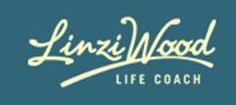 My Smoothie Ingredients and their health benefits – mainly alkalineAND MIX WITH EITHER:INGREDIENTAMOUNT (ISH)CONTAINHEALTH BENEFITSBanana1 smallPotassium plusLowers blood pressureKale & SpinachHandfulFull of nutrients and antioxidantsLowers cholesterolCancer fightingBlueberriesSmall handfulFull of nutrients and antioxidantsCombats aging, cancer fighting, helps digestion,Strawberries or raspberries3 ishFull of nutrients and antioxidantsOverall healthPineapple2/3 piecesVitamin C and antioxidantsSupports immune system, eyes (macular degeneration), bones etc.Mixed seedsTeaspoon or sprinkleFull of nutrientsEssential for a healthy nervous systemChia seedsTeaspoon or sprinkleFibre, 50% omega 3Protect against heart attack and strokeCashews or almonds10Full of nutrients and antioxidantsGood general healthCacao powder1 teaspoonFull of antioxidantssuperfoodLinseed1 teaspoonOmega 3 and full of nutrientsGreat for digestionSuper greens or wheatgrass1 teaspoonFull of nutrients and antioxidantssuperfoodCoconut oilTeaspoonFatty acidsHelps brain function, calorie burn, etc.Turmeric¼ teaspoonBio-active compoundsAnti-inflammatoryPineapple Juice and waterHalf of cupFull of nutrients and antioxidantsAlmond milk and waterHalf of cupWeight loss, vision etc.